Software Requirements SpecificationforSecure Module/Key Management ApplicationVersion 2.3 approvedPrepared by Andy Munoz, Anthony Ortega, Alexander Raya, Angel Penate, Angel Serrano, Brian Tang, Victor Liang, Jorge Espana, Gabriel Espejel, and Jason SchmidtQTCOctober 11, 2023Table of ContentsTable of Contents.................................................................................................................	pg 2Revision History...................................................................................................................	pg 3    1. Introduction................................................................................................................	pg 4        1.1. Purpose...........................................................................................................	pg 4        1.2. Intended Audience and Reading Suggestions................................................	pg 4        1.3. Product Scope................................................................................................	pg 4-5        1.4. Definitions, Acronyms, and Abbreviations ..................................................	pg 5-6        1.5. References......................................................................................................	pg 6    2. Overall Description....................................................................................................	pg 6        2.1. System Analysis….........................................................................................	pg 7        2.2. Product Perspective...........................................................................................	pg 7        2.3. Product Functions...........................................................................................      pg 8-11        2.4. User Classes and Characteristics....................................................................	pg 11        2.5. Operating Environment..................................................................................	pg 11        2.6. Design and Implementation Constraints........................................................	pg 11        2.7. User Documentation......................................................................................     pg 11-12        2.8. Assumptions and Dependencies...................................................................   	pg 11        2.9. Apportioning of Requirements......................................................................	pg 12    3. External Interface Requirements...............................................................................	pg 12        3.1. User Interfaces...............................................................................................    pg 12-13        3.2. Hardware Interfaces.......................................................................................	pg 13        3.3. Software Interfaces........................................................................................	pg 13        3.4. Communications Interfaces...........................................................................	pg 13    4. Requirements Specification.......................................................................................	pg 14        4.1. Functional Requirements...............................................................................	pg 14        4.2. External Interface Requirements...................................................................	pg 14        4.3. Logical Database Requirements.............................................................	      pg. 14-15        4.4. Design Constraints.........................................................................................	pg 15    5. Other Nonfunctional Requirements...........................................................................	pg 15        5.1. Performance Requirements............................................................................	pg 15        5.2. Safety Requirements......................................................................................	pg 15        5.3. Security Requirements...................................................................................	pg 15        5.4. Software Quality Attributes...........................................................................	pg 16        5.5. Business Rules...............................................................................................	pg 16    6. Legal and Ethical Considerations.…..........................................................................	pg 17Appendix A: Glossary........................................................................................................	pg 18Appendix B: Analysis Models...........................................................................................	pg 18Appendix C: To Be Determined List.................................................................................	pg 19Revision History1. 	IntroductionSecure Module/Key Management Project is an application that does secure data transfer between two points in three use cases: passing data between servers in a trusted domain, passing data from a server in a trusted domain to another server outside the trusted domain, passing data from a server in a trusted domain to another server outside the trusted domain over an unknown number of intermediary systems. The application will use HTTPS or SSL to transfer data. There is a logging system that logs all HTTP activity. The logged data should be encrypted and visible to users. The application will use Microsoft Azure Vault, ASP.NET Core, and Microsoft SQL Server. This application will also use certificates to authenticate and provide a secure data transfer connection.1.1 	PurposeThe purpose of this document is to explain what the Secure Module/Key Management Application does and how it meets QTC requirements. Additionally, this document covers the core aspects of the software that define the purpose of building it. We will go over the internal and external scope of the software as well as its general characteristics.In order to verify and validate the requirements of the Secure Module/Key Management Application and provide QTC with a robust and reusable software, this document will detail test strategies that may be implemented for future software technicians throughout the entire development cycle for key life-cycle management and data security throughout trusted and untrusted domains. 1.2 	Intended Audience and Reading SuggestionsThis document is intended for Software Engineers, Operational Users, and other roles added in the future.Software Engineers may refer to the overall description of the document to understand its classes, operations, and documentation.Operational Users and Software Engineers are encouraged to have a high-level understanding of the application by reading sections 1, 2, and 3.1.3 	Product ScopeThe Secure Module/Key Management Application will securely transfer files between two points in three different use cases and store encrypted information in a database. This application has key management and key rotation when needed using Azure Key Vault. Those with required access will see only the encrypted data, while others with the correct permissions will see unencrypted data. Goals:Passing data from one server to another inside a trusted domain across an HTTPS connection, but HTTP activity is logged to a central logging database that users can access. Sensitive data (PHI/PII) that is part of the data payload must be protected from being visible to users accessing the logs.Passing data from one server in a trusted domain to another outside the trusted domain across an HTTPS connection. HTTP activity is logged as detailed above.Passing data from one server in a trusted domain to another server outside the trusted domain with an unknown number of intermediary systems handling the data between the two endpoints. Data is transmitted across HTTPS connections, and HTTP activity should expect to be logged as detailed above.1.4 	Definitions, Acronyms, and AbbreviationsSecure Module - a distinct hardware or software component of a more extensive system or application meticulously planned and executed with security in mind. The purpose of secure modules is to offer an extensive degree of safeguarding against a wide range of security threats, vulnerabilities, and assaults.Key Management - systematic operations and protocols encompassing the generation, storage, distribution, and control of cryptographic keys employed to safeguard data, communications, and resource access within computer security and cryptography. A critical element in ensuring secure data protection and communication is the management of keys.HTTPS - an acronym for Hypertext Transfer Protocol Secure, is a secure communication extension that augments the standard HTTP protocol when employed across a computer network, including the Internet. Its purpose is to bolster the security and credibility of the information transmitted between a web server and a user's browser.Key Vault Certificates - are cryptographic credentials employed for many security and encryption objectives across multiple systems, including Azure.Microsoft:Azure Key Vault - a cloud-based service that enables organizations to store and administer sensitive data, including cryptographic keys, secrets, and certificates, in a secure manner. SQL Server - a system or software application that utilizes the Structured Query Language (SQL) to store, administer, and retrieve data from relational databases. A SQL Server is a database management system (DBMS) that ensures the establishment and upkeep of relational databases. SQL is a specialized language utilized to manage and query structured data.ASP.NET Core - a cross-platform, open-source framework for developing web applications created by Microsoft. It is a contemporary, modular framework for developing microservices, APIs, and web applications. ASP.NET Core represents a substantial progression from its predecessor, the ASP.NET framework, and provides many significant benefits, such as enhanced productivity for developers, improved performance, and cross-platform compatibility.Key Rotation/Rolling - periodically update cryptographic keys to enhance security. This plays a crucial role in maintaining the security of applications and data.RSA - A type of asymmetric encryption that utilizes a public and private key. The receiver’s  public key is shared and used to encrypt information and sent to the receiver that can only be encrypted with the receiver’s private key. So information transferred using RSA is safe but is slow to encrypt and decrypt. AES(Advanced Encryption Standard) - A symmetric encryption algorithm that utilizes a key to quickly encrypt and decrypt data.PHI/PII(Personally Identifiable Information) - Sensitive information that can identify a person such as Social Security number, name, date of birth. SDK(Software Development Kit) - Provides libraries 1.5 	ReferencesGet started with Key Vault certificates | Microsoft Learnhttps://learn.microsoft.com/en-us/azure/key-vault/certificates/certificate-scenarios Certificate creation methods | Microsoft Learnhttps://learn.microsoft.com/en-us/azure/key-vault/certificates/create-certificate Using HashiCorp Vault C# client with .NET Corehttps://developer.hashicorp.com/vault/tutorials/app-integration/dotnet-httpclientAzure encryption overview | Microsoft Learnhttps://learn.microsoft.com/en-us/azure/security/fundamentals/encryption-overview Encrypt and Decrypt Data with C# and SQL Server [closed]https://stackoverflow.com/questions/7921943/encrypt-and-decrypt-data-with-c-sharp-and-sql-server 2. 	Overall DescriptionThis application will offer a secure way to transfer and store sensitive information. This application will securely transfer information and store encrypted information in a database. This application will apply key management and rotation to change encryption keys within a time period. 2.1 	System AnalysisGoals:Passing data from one server to another inside a trusted domain across an HTTPS connection, but HTTP activity is logged to a central logging database that users can access. Sensitive data (PHI/PII) that is part of the data payload must be protected from being visible to users accessing the logsPassing data from one server in a trusted domain to another outside the trusted domain across an HTTPS connection. HTTP activity is logged as detailed above.Passing data from one server in a trusted domain to another server outside the trusted domain with an unknown number of intermediary systems handling the data between the two endpoints. Data is transmitted across HTTPS connections, and HTTP activity should expect to be logged as detailed above.Major Technical Hurdles:EncryptionDecryptionRotating KeysSolutions:The application will use built-in C# functions for encryptionThe application will use built-in C# functions for decryptionThe application will measure time and rotate keys after an appropriate and predetermined amount of time.2.2 	Product PerspectiveQTC will utilize this software to store and retrieve sensitive data while protecting it from potential leaking of that data in any intermediate steps. As such, this software will be connected to a database and key vault. Namely, the Secure Module/Key Management Application will utilize Microsoft SQL Server and Azure Key Vault. The software is based on the idea of key life cycle management. KLCM forms the standard for all modern data security and data transfer. To implement this management solution, we will be using Azure Vault. Azure Vault guards cryptographic keys used in the cloud applications and services.2.3 	Product FunctionsUse Case 1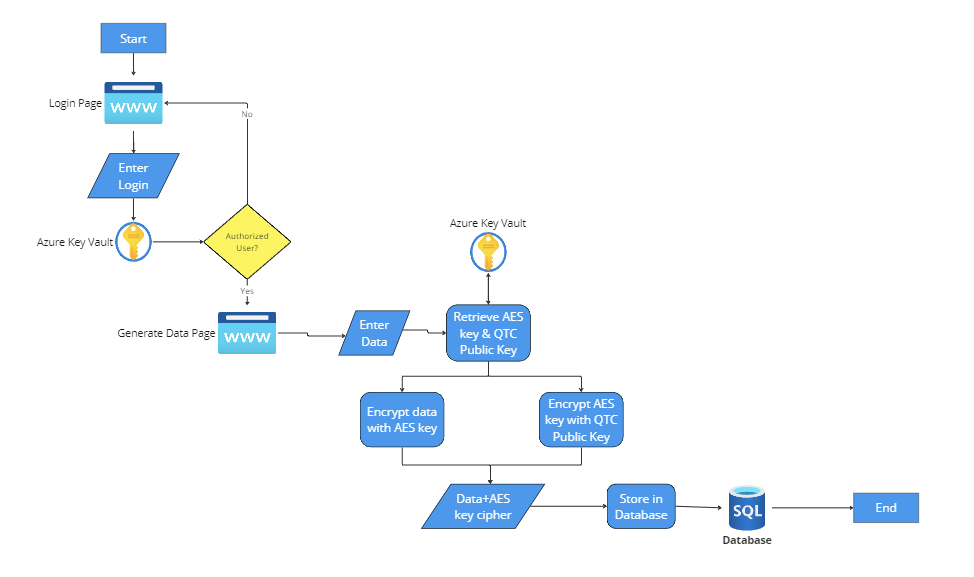 The application initiates a secure login page, where users are required to authenticate themselves by entering their credentials. Upon successful verification, users are directed to the main "Generate Data" page. In cases where authentication fails, users are redirected back to the login page, accompanied by an error message.The user can then enter data into the provided form. Following this, the system retrieves an available AES key along with QTC’s public RSA key from Azure Key Vault. The entered data is then encrypted using the AES key. To further secure the data, the AES key itself is encrypted using the public RSA key. Finally, both the encrypted data and the encrypted AES key are securely stored in the database. This process ensures that the data remains protected at every stage of handling.This diagram is designed exclusively for internal use at QTC and is built on a foundation of trust and security. It incorporates a sophisticated mechanism to allow QTC’s application access to the vault to retrieve the decryption key, enabling secure data decryption when necessary. The use of AES encryption highlights the use of standard and common encryption practices.Use Cases 2 and 3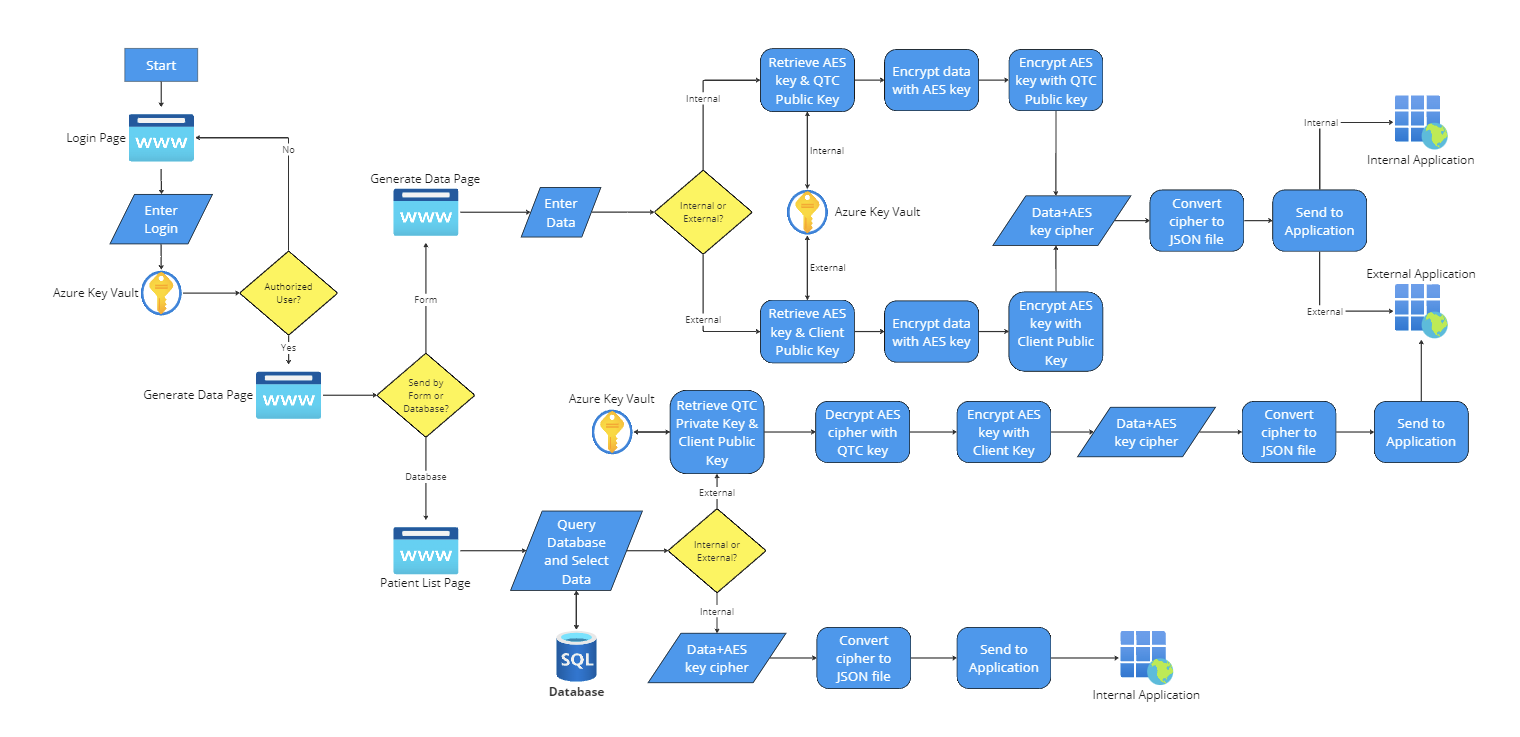 The application commences with a robustly secure login interface, requiring users to authenticate by providing their credentials. Once the credentials are successfully verified by the vault, users are navigated to the "Generate Data" page, the central hub of the application. If the authentication process fails, the user is redirected back to the login page with an informative error message.Users can enter data into a form. Depending on the destination of the data, the process diverges: for internal applications (Use Case 2), the company’s public RSA key is retrieved from Azure Key Vault; for external applications (Use Case 3), the third party’s public RSA key is instead retrieved. The data entered is encrypted using an AES key obtained from Azure Key Vault, and this AES key is then encrypted with the appropriate public RSA key. The encrypted data and AES key are converted into a JSON file, which is sent to the internal application. For data being sent from the database, the user again logs in and authenticates, accessing the same Home Page and then navigating to the View Patients Page. After entering a search query and selecting the data, if it's destined for an internal application, the data remains unmodified. However, if it's for an external application, the company’s private key is used to decrypt the AES key. Then, after retrieving the third party’s public RSA key, the AES key is re-encrypted. The encrypted data and key are converted into a JSON file, and certificates are exchanged via Azure Key Vault. The authentication of the third party then determines the data exchange: if authenticated, the encrypted data is exchanged and authenticated; if not authorized, the exchange does not occur. This process ensures secure data handling and transfer tailored to the specific requirements of the recipient.A key aspect is the protocol for third-party access, mandating that third parties authenticate themselves via Azure to access decryption keys. These keys are designed to expire after each use, bolstering security dynamically. Additionally, SSL Certificates are meticulously managed, tracked, and renewed to maintain a continuous state of secure communication. The SSL Certificates portion was not implemented as it was not a requirement.2.4 	User Classes and CharacteristicsOperational User - creates, encrypts, and views encrypted/decrypted dataData Technician - can view encrypted data from HTTP logs from a separate database2.5	Operating EnvironmentOur software will be based on Windows OS. Another software component is Microsoft Azure, which we will use to create and implement key vault certificates. The primary coding language our team will use to create our software is C# (C Sharp). 2.6 	Design and Implementation ConstraintsInterfaces with other applicationsMicrosoft SQL ServerAzure Key VaultReliability requirementsAs it is meant to be secure, the software will be failure-free for its specified environment.Safety and security considerations.The software must encrypt data with the appropriate encryption methodThe software must only send encrypted dataThe software must only store encrypted data2.7 	User DocumentationGet started with Key Vault certificates | Microsoft Learnhttps://learn.microsoft.com/en-us/azure/key-vault/certificates/certificate-scenarios Certificate creation methods | Microsoft Learnhttps://learn.microsoft.com/en-us/azure/key-vault/certificates/create-certificate Using HashiCorp Vault C# client with .NET Corehttps://developer.hashicorp.com/vault/tutorials/app-integration/dotnet-httpclientAzure encryption overview | Microsoft Learnhttps://learn.microsoft.com/en-us/azure/security/fundamentals/encryption-overview Encrypt and Decrypt Data with C# and SQL Server [closed]https://stackoverflow.com/questions/7921943/encrypt-and-decrypt-data-with-c-sharp-and-sql-server 2.8 	Assumptions and DependenciesIt is assumed that most operating systems and browsers will work with the application. Microsoft SQL ServerMicrosoft Azure Key VaultASP.NET2.9 	Apportioning of RequirementsPerformance Requirements:Response Time: The web application should respond to user input within 2 seconds under normal operating conditions.Throughput: Not specified.Data Processing: The application should encrypt and decrypt data within 1 second for any individual operation to ensure a seamless user experience.Uptime/Availability: The service should be available 99.9% of the time, with downtime only occurring during planned maintenance windows.Scalability Requirements:User Load: Not specified.Data Volume: The database should be capable of scaling to accommodate increased data load.Resource Utilization: The application should optimize resource use and maintain responsiveness even as the number of requests increases.Deployment: The application can support deployment in a cloud environment that automatically scales resources based on demand (e.g., Azure App Service or Kubernetes).Traceability Requirements:User Actions: Not specified.Data Access and Changes: Application itself only has access and not users.System Changes:  Not specified or tracked.Error Tracking:  Not specified or tracked.3. 	External Interface Requirements3.1 	User InterfacesThis project is a web application where users can log in and send/receive data. This means there needs to be an interface allowing users to input identifying information that the system could use to log them into their account (i.e., username/email and password). However, this is not implemented as this is a proof of concept for QTC.To comply with the Americans with Disabilities Act, the application will be made with accessibility in mind. This means using fonts and font sizes that are easily readable and selecting colors that contrast nicely and do not blend together. Moreover, the more interactive portions of the interface (i.e., buttons, text boxes, etc.) will be clearly labeled and purposefully stand out.3.2 	Hardware InterfacesThere will be no hardware interaction since we will build a web application. That means it will be software-based. Our software will be very straightforward to run on. Running our software on a working computer is only the bare minimum since it will not be working hard on tasks. We will send data forward and back for the backend, but that will rely on the server resources, not our computer specs. Overall, our front end will be talking to the browser, which is our web application, and the browser relays the information to the backend. That is how the front and backend will be communicating with each other within the browser.3.3 	Software InterfacesMicrosoft SQL ServerMicrosoft SQL Server 2022Microsoft SQL Server will interface with our system by storing encrypted data for later use by our application.Azure Key VaultMake HTTP requests to the Key Vault REST API endpoint, typically “https://<your-key-vault-name>.vault.azure.net/”3.4 	Communications InterfacesFor our communications interface, we will use HTTPS to communicate throughout the network (backend). Which would interact with running web services or APIs. HTTP or HTTPS will be in charge of receiving responses and making API requests (communications). As for security measures, enabling HTTPS for secure communications, authentication, and handling API tokens. We must also optimize API requests for efficiency and responsiveness for faster data transfer rates. 4. 	Requirements Specification4.1 	Functional RequirementsThe program will: generate dataencrypt the datasave the encrypted data to the databasesend the encrypted data to an authorized applicationvalidate credentials to allow users to log in and access datarotate keys used for encryption after a set amount of timeassociate keys respectivelydata fields to accept a string of up to 250 ASCII characters 4.2 	External Interface RequirementsLogin Data (Input)This is the identifying information used to log in the correct user:Username/EmailRetrieved by having a user input their data into a text fieldPasswordRetrieved by having a user input their data into a text field.Encrypted Data (Output)This is the data the program will send to the internal or external application:The program needs to send the encrypted data to the internal or external application, who will then decrypt it for viewing. To achieve this, the program will first have to generate data, then encrypt it, and lastly, send the encrypted data.4.3 	Logical Database RequirementsThe database: will be used every time data is encrypted and needs to be storedwill use sensitive data types (i.e. SSN, name, email, etc.)cannot be viewed or accessed directly by any userswill keep user-sensitive information for as long as its stated purpose, healthcare information may be stored for decadeswill enforce several integrity checks, i.e. database will follow the relational data model (ensure entity, referential, and domain integrity are kept intact) For provided data models/diagrams, check Appendix B: Analysis Models.4.4 	Design Constraints1. Platform Compatibility:The application is compatible with multiple operating systems, including Windows, Mac, and Linux. However, Mac users will require an alternative development environment as Visual Studio is no longer supported.The web app is optimized for a range of browsers, including Chrome, Firefox, Edge, and Safari.2. Connectivity:Continuous internet connection is necessary for accessing the database and Azure services like Key Vault. Offline capabilities are not supported.3. Security and Privacy:All sensitive data, including personal patient information, will be encrypted using AES and RSA algorithms, with keys managed by Azure Key Vault to ensure confidentiality and compliance with data protection regulations.Authentication and authorization of the application itself are managed via Microsoft Entra, ensuring secure and controlled access to application features.4. Data Storage and Management:The database schema supports the necessary fields for patient data, and any modifications should maintain data integrity and support future scalability.5. User Experience:The user interface is intuitive and accessible.6. Performance:The application is optimized for load times and efficient database queries to handle high traffic without performance degradation.Server and client-side processing is optimized to ensure a responsive user experience.7. Maintainability:The codebase follows industry-standard practices for readability, extensibility, and maintainability, with comprehensive documentation for future developers.We used GitHub for version control for tracking changes and collaborative development.8. Compliance and Regulations:Our application doesn’t fully comply with HIPAA (Health Insurance Portability and Accountability Act) standards in the U.S. as this application is mainly a proof of concept and not meant for production use.9. Integration:The web app is not designed to integrate with other systems and APIs, both internal and external, without compromising security or performance due to the application being mainly a proof of concept and not meant for production use.10. Infrastructure:The backend infrastructure is cloud-based and supports scalability, disaster recovery, and high availability. However, not implemented due to the application being mainly a proof of concept and not meant for production use.Cloud resource utilization can be monitored and optimized to control costs without sacrificing performance.5 	Other Nonfunctional Requirements5.1     Performance RequirementsThe number of terminals accessing the data will be dynamic as multiple clients may access the data they sent. The amount of data and type will be dynamic as we must be able to encrypt all data the client may need to encrypt and send to our application. 100% of all data processed will be stored on the database and then accessed by our application to retrieve the data.5.2 	Safety RequirementsKeys will be generated for the client to access the data they encrypt and be guarded inside the key vault. The Key Vault will keep track of any logging and access of transferred, encrypted, and decrypted data. 5.3 	Security RequirementsAzure Key Vault will store and maintain credentials, keys, certificates, and registered applications. The keys will only be given to authorized the application itself for decryption. The software security will be entirely based upon the Principle of Least Privilege, which means the user or entity shall only have access to specific data, resources, and applications to complete a necessary task.5.4 	Software Quality AttributesThe data, once inputted, will be encrypted, stored, and sent to its destination, and in each, all data can be decrypted with the apt key given the certified key holders from the key vault. Data sent by HTTPS will be securely transferred by SSL but encrypted with RSA, which provides ample security for the type of transferred data, as no one between the client and server should be able to read the data. Utilizes SSL Certificates to verify 3rd Party Application. 5.5 	Business RulesOur application can encrypt, decrypt, send, and store data within QTC. Data technicians will have no access to the data. They can only see the traffic logged from QTC.6. 	Legal and Ethical ConsiderationsData Privacy Laws and Compliance: The application must comply with local and international data privacy laws, such as the General Data Protection Regulation (GDPR) in Europe, the California Consumer Privacy Act (CCPA) in the USA, and other relevant regulations. This includes obtaining consent for data collection, ensuring the right to access and delete personal information, and reporting data breaches in a timely manner.Encryption Standards: While using AES and RSA encryption provides a high level of security, it's essential to ensure that implementing these encryption methods complies with industry standards and best practices. Inadequate or improper implementation can lead to vulnerabilities.Data Access and Authentication: The mechanisms for user authentication and data access must be robust and regularly updated to prevent unauthorized access. This includes ensuring that third-party access, as mentioned in your use cases, is securely managed and monitored.Secure Data Transmission: SSL certificates for secure data transmission are crucial. However, it's important to ensure these certificates are properly managed, updated, and protected against unauthorized access or misuse.Key Management: The management of encryption and decryption keys is a critical aspect. This includes secure storage, access control, and regular rotation or expiration of keys to minimize risks.Third-Party Vetting and Compliance: Any third-party applications or services involved in data transactions must be thoroughly vetted for compliance with security standards and legal requirements. This is especially important when handling sensitive or personal data.Ethical Use of Data: Beyond legal requirements, there's an ethical obligation to use data responsibly. This includes transparency about how data is used, stored, and shared, as well as ensuring that the data is not used for purposes that could be considered unethical or harmful.Audit Trails and Monitoring: Regular audits and continuous monitoring of the system are important to ensure compliance with legal and ethical standards, as well as to identify and rectify any security vulnerabilities promptly.Incident Response Plan: Having a robust incident response plan in case of data breaches or security incidents is legally and ethically important. This includes procedures for notification, mitigation, and post-incident analysis.User Awareness and Training: Ensuring that users are aware of the security protocols and understand their role in maintaining data security is also crucial. This might involve regular training sessions and updates on security practices.Appendix A: GlossaryPHI/PII - Personally Identifiable Information.RSA - Rivest–Shamir–Adleman.AES - Advanced Encryption Standard.HTTPS - Hypertext Transfer Protocol SecureMS SQL -  Microsoft SQL ServerASP.NET - Active Server Pages Network Enabled TechnologiesSDK - Software Development KitAppendix B: Analysis Models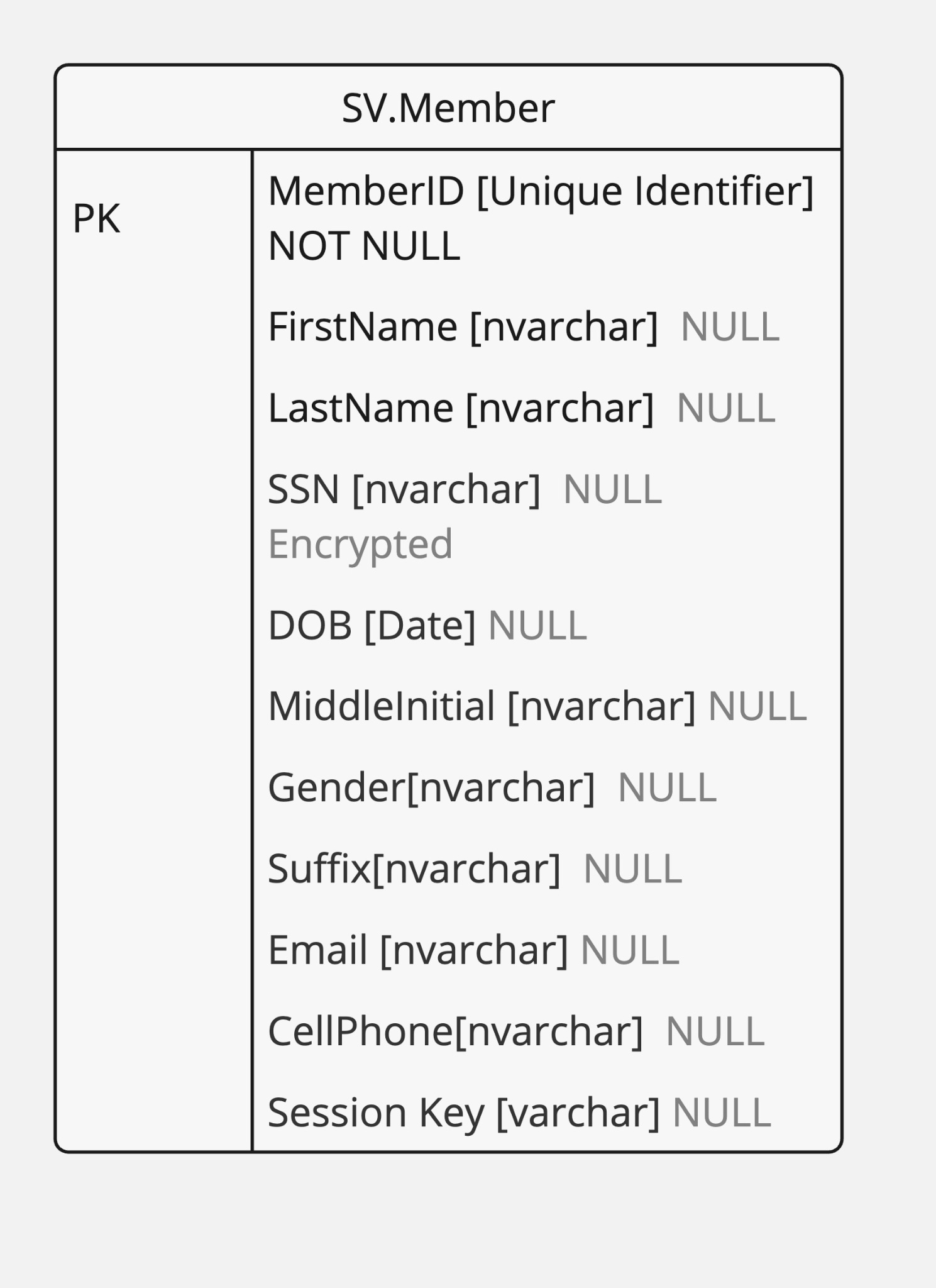 Appendix C: To Be Determined ListN/ANameDateReason For ChangesVersionVictor Liang10/18/23, 10/25/23Introduction, Purpose, Intended Audience, Product Scope, Overall Description, System Analysis1.0 - 1.1Jason Schmidt10/18/23,10/25/23User Classes and Characteristics, User Interfaces, Software Interfaces, Functional Requirements, Logical Database Requirements1.0 - 1.1Brian Tang10/18/23, 10/25/23Operating environment, User documentation, Legal and Ethical Considerations, Appendix A - C, Hardware interfaces1.0 - 1.1Angel Serrano10/25/23Security Requirements1.1Jason Schmidt11/1/23External Interface Requirements1.2Angel Serrano11/1/23Software Quality Attributes & Business Roles1.2Brian Tang11/7/23Definitions, Acronyms, and AbbreviationsCommunications Interface1.3Anthony Ortega11/7/23Purpose1.3Jason Schmidt11/8/23Product Perspective, Design and Implementation Constraints1.4Jason Schmidt11/15/23System Analysis, Intended Audience and Reading Suggestions1.5Anthony Ortega11/15/23Performance Requirements1.5Anthony Ortega11/15/23Functional Requirements1.5Angel Serrano12/6/23Product Functions1.6Angel Serrano4/12/24Analysis Model Update and Use Case Steps Update2.1Brian Tang4/14/24Use Case 1, 2 & 3 diagrams updated2.1Jason Schmidt4/17/24Updated Glossary and made some changes to Design Constraints2.2Andy Munoz4/17/24Updated implementation changes and made major changes to Design Constraints2.2Victor Liang4/23/24Added Definitions 2.3